Республиканская спартакиада среди детей с ОВЗ и инвалидов	24-25 марта 2017г в г.Якутске прошла Республиканская спартакиада среди детей с ОВЗ и инвалидов. Наши учащиеся приняли участие по пауэрлифтингу. 1 место заняли – Сидорова Юлия 9а, Жиркова Диана 9б, Вовк Александр 9б, Егоров Данил 4а, Бозеленко Влад, Болтунов Виктор 6а. 2 место Зырянов Денис 9б, Иванов Василий. Абсолютной чемпионкой среди детей ЛИН стала Сидорова Юлия 9а.	Желаем нашим спортсменам дальнейших высот и побед! 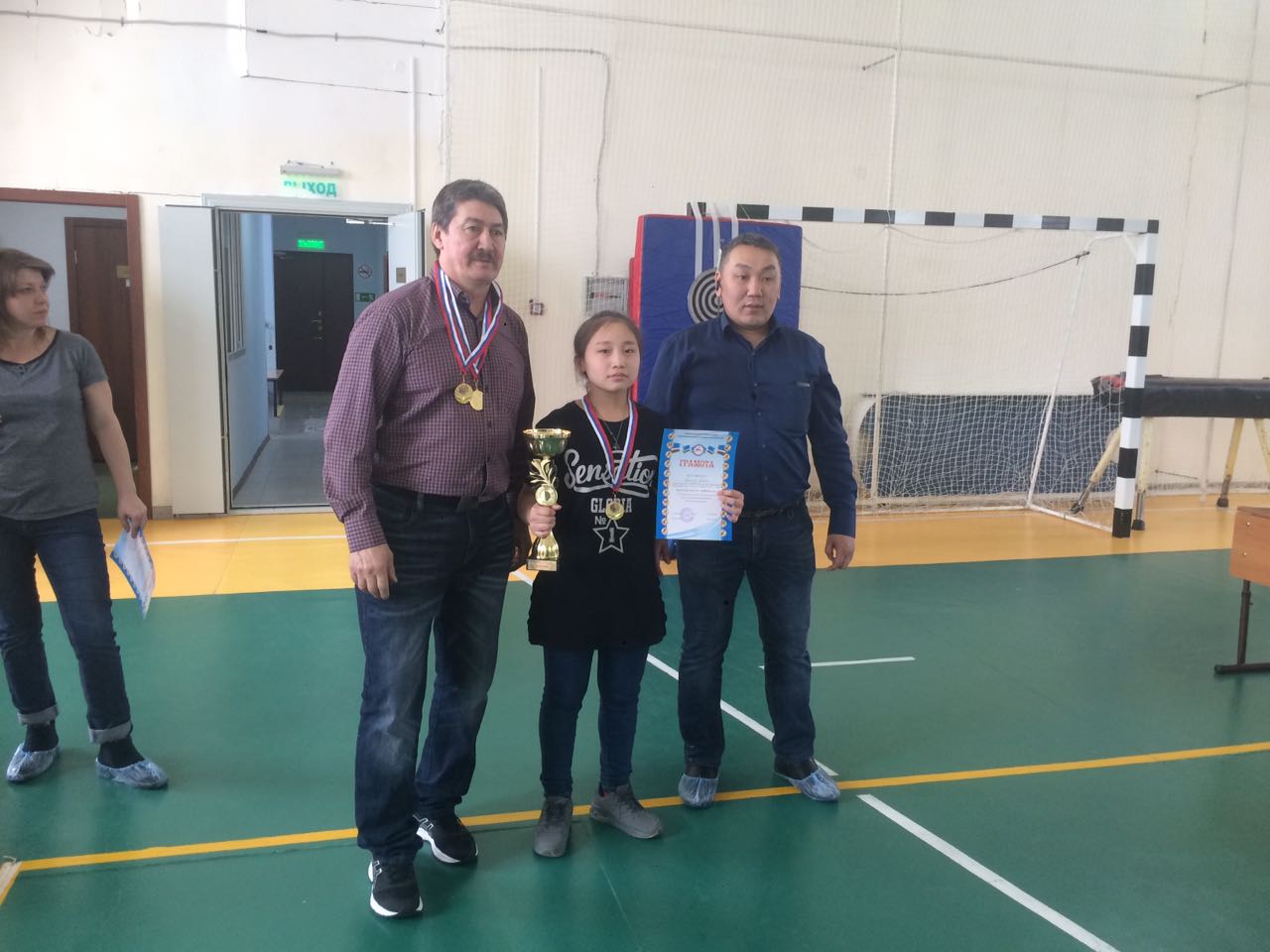 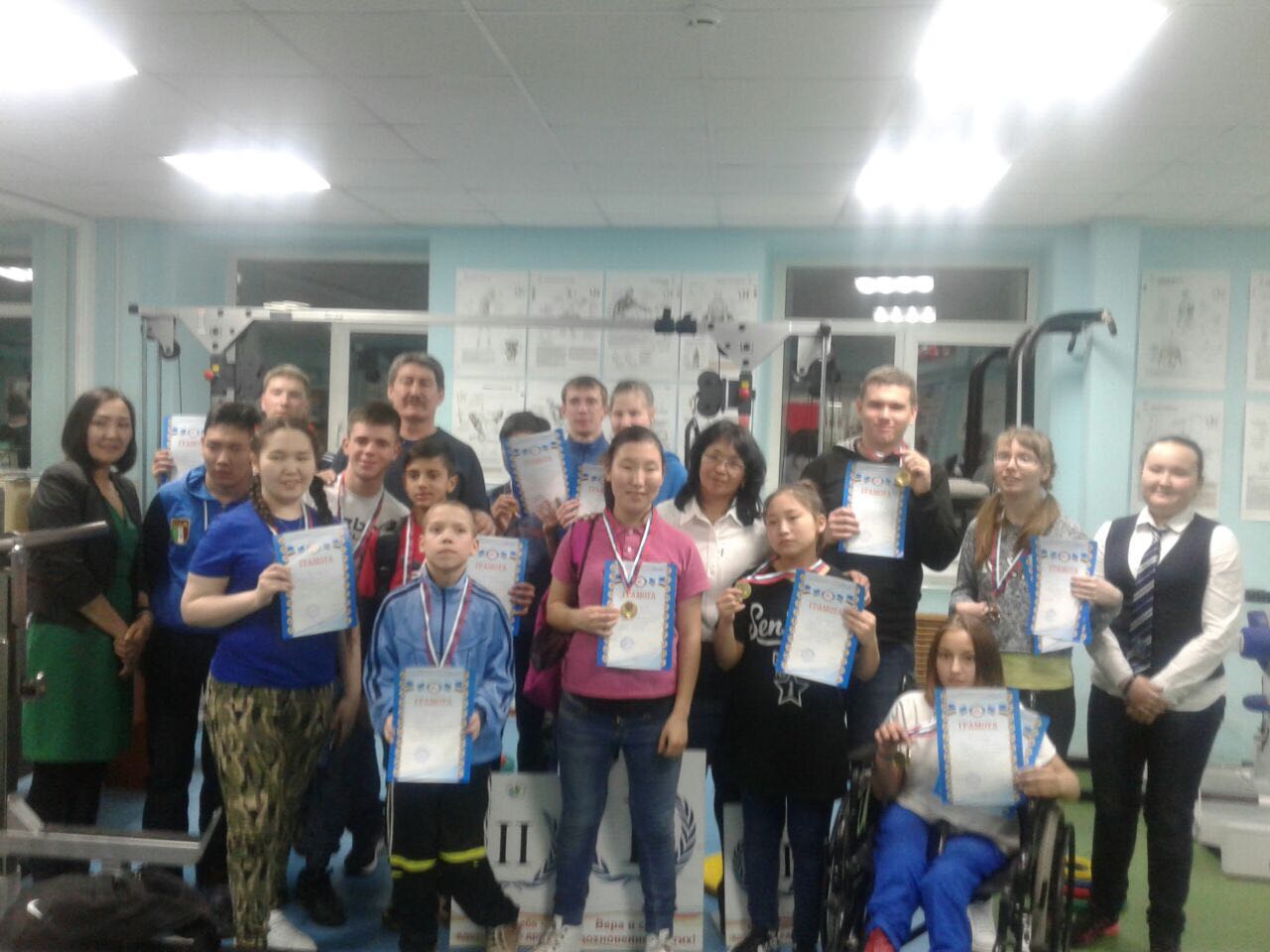 